3D Printing Project: KeychainGo to Shared Folder < Template < OOO CTE < ACHS < Rhino Tutorials. Double-click on the Keychain icon. 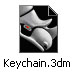 Your screen should look like below. 3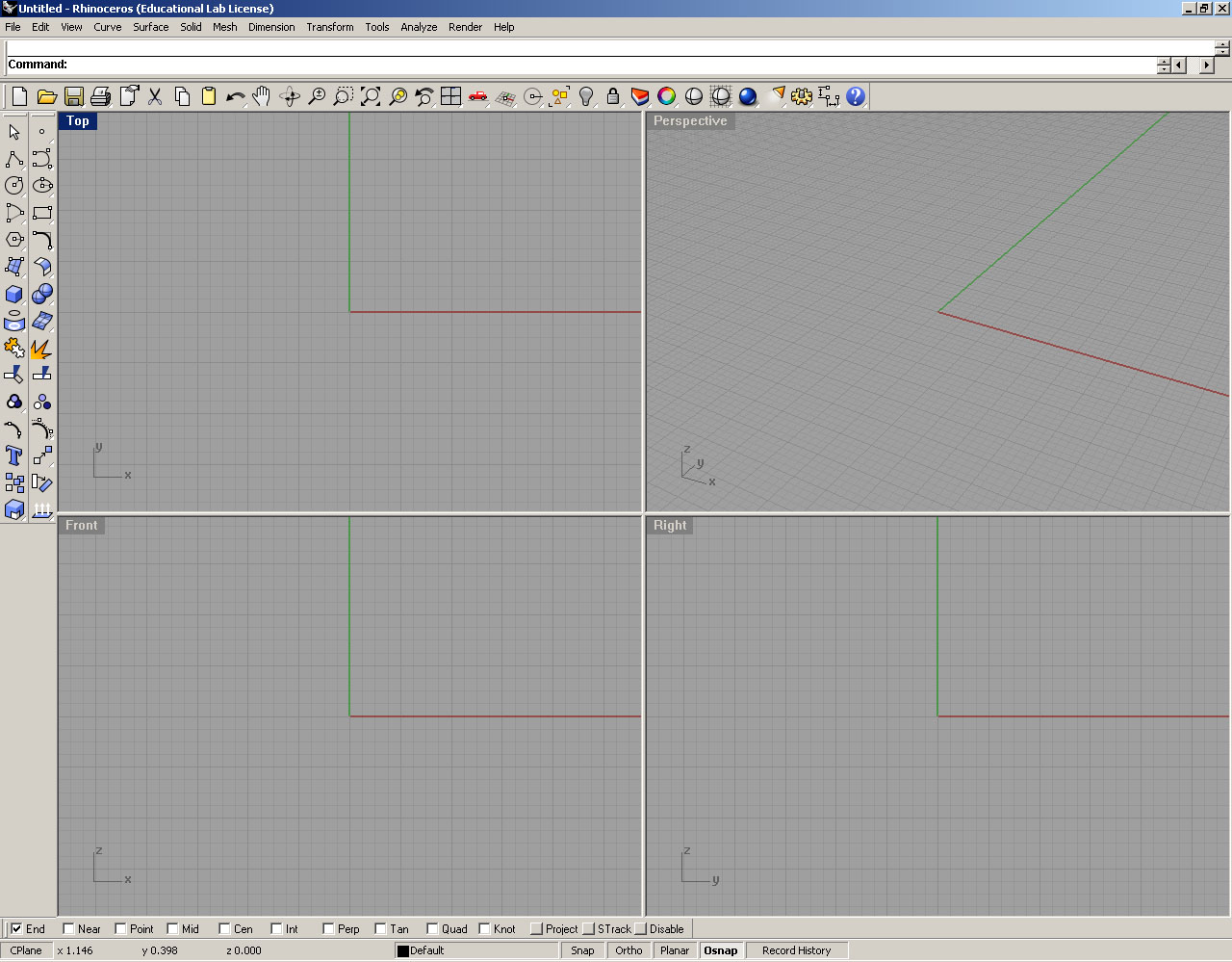 Double-click on the text Top. Your screen should look like below. 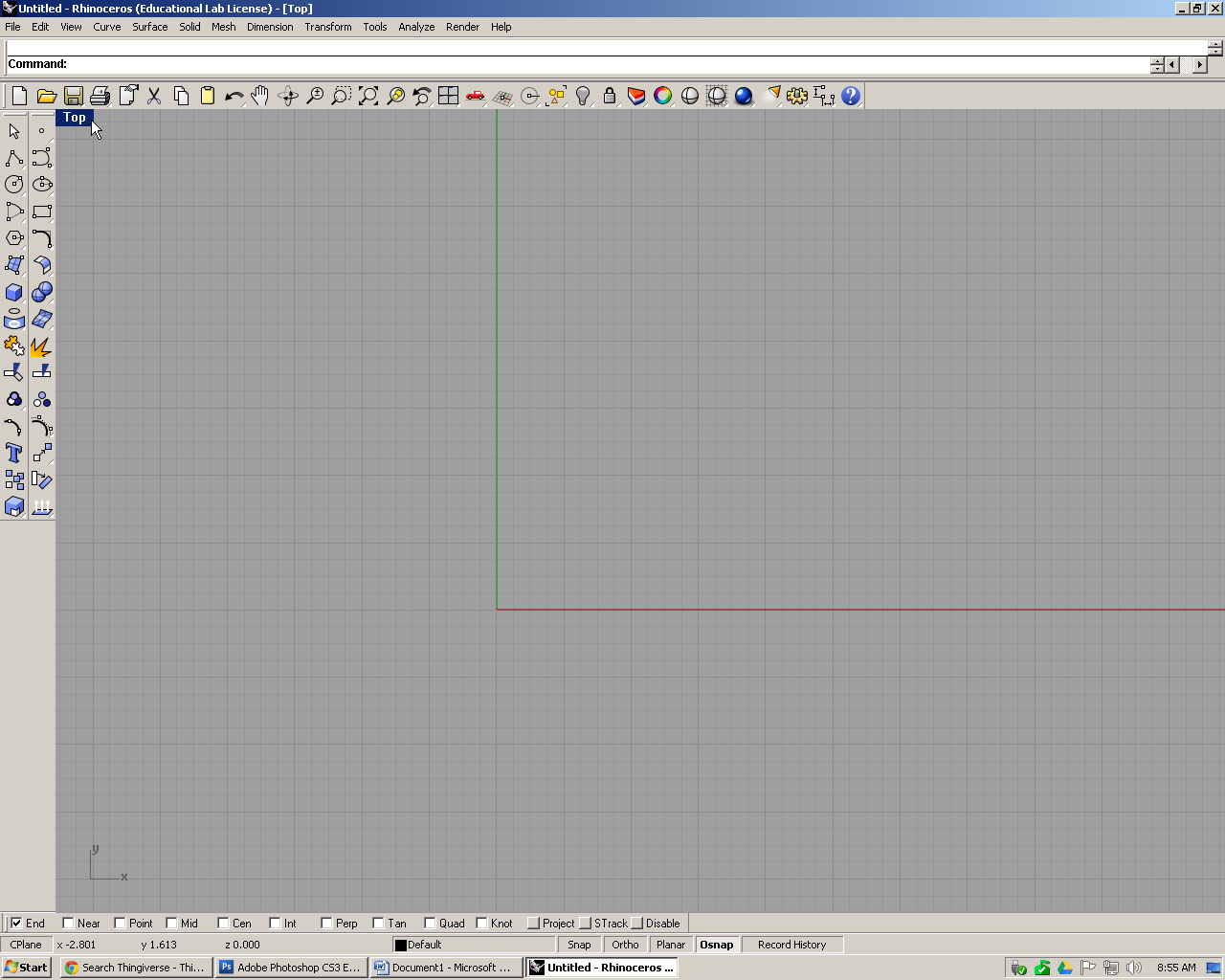 Left-click to activate the circle tool. Then, click in the center of the screen. Enter a value of 1.5 diameter and press Enter. Your screen should look like below.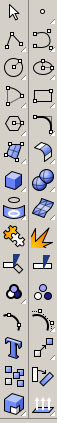 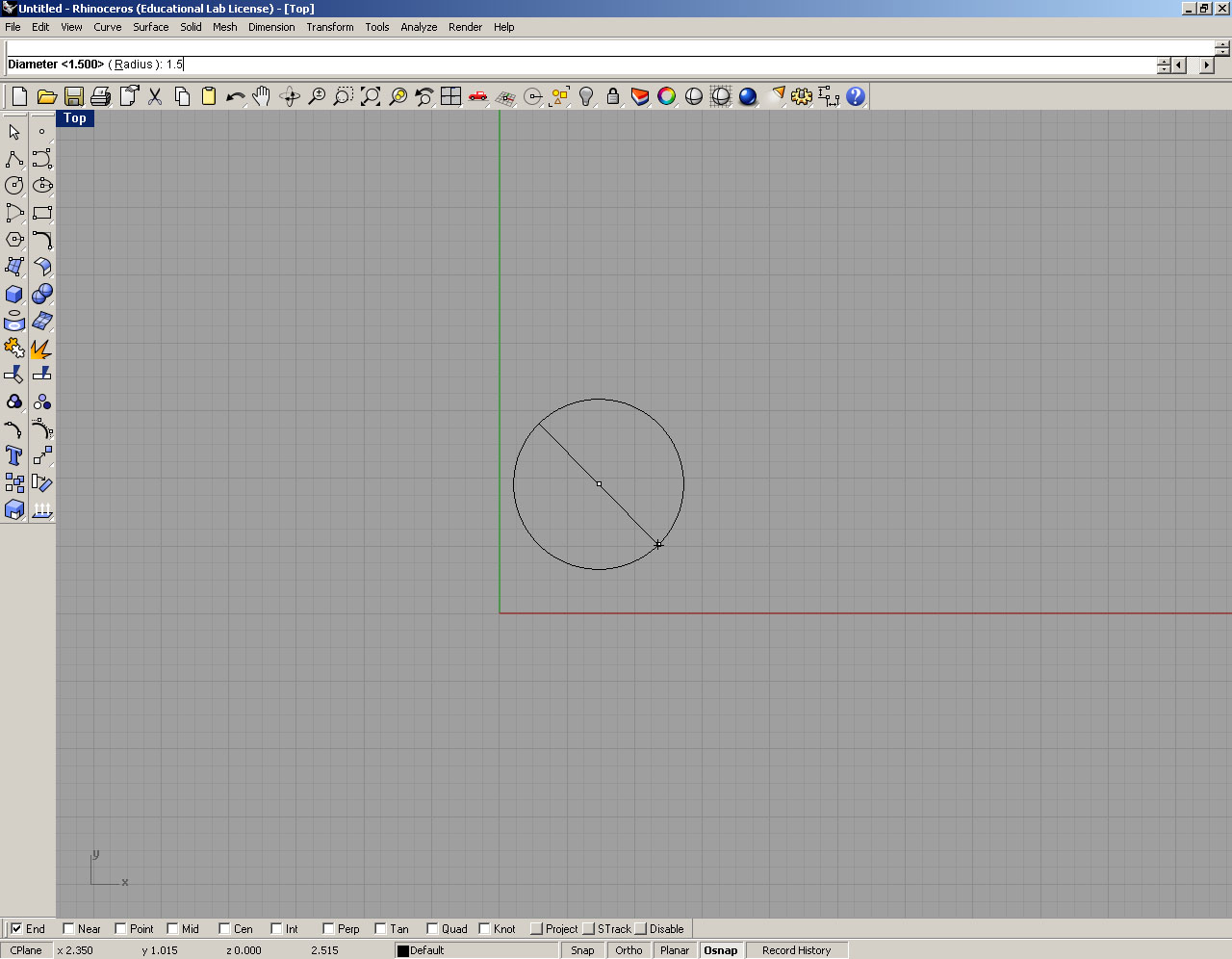 Left-click to activate the circle tool again. Then, click anywhere on the screen. Enter a value of .375 diameter and press Enter. 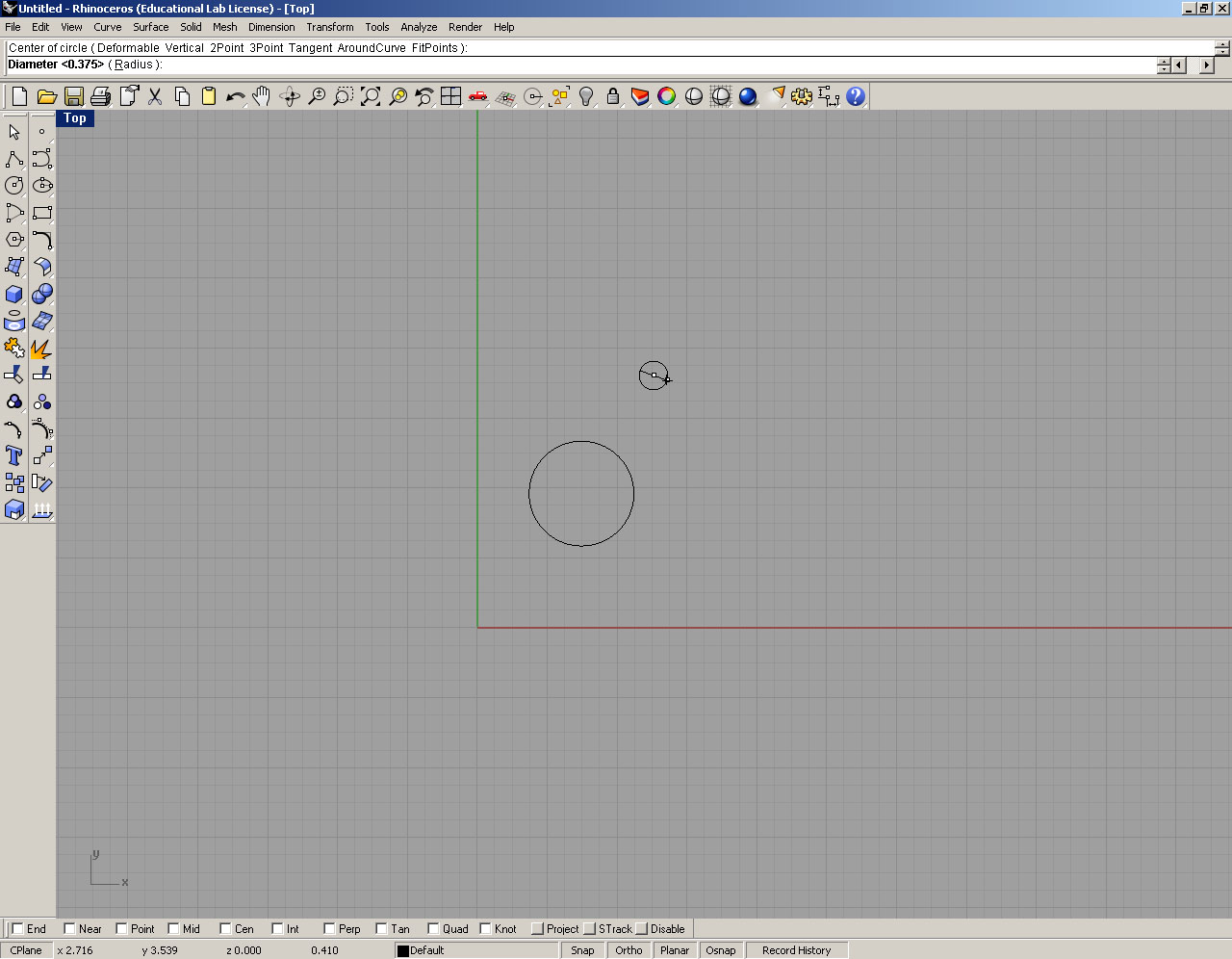 Click-and-hold on the smaller circle. Move the small circle so it rests just about the larger circle. See below. 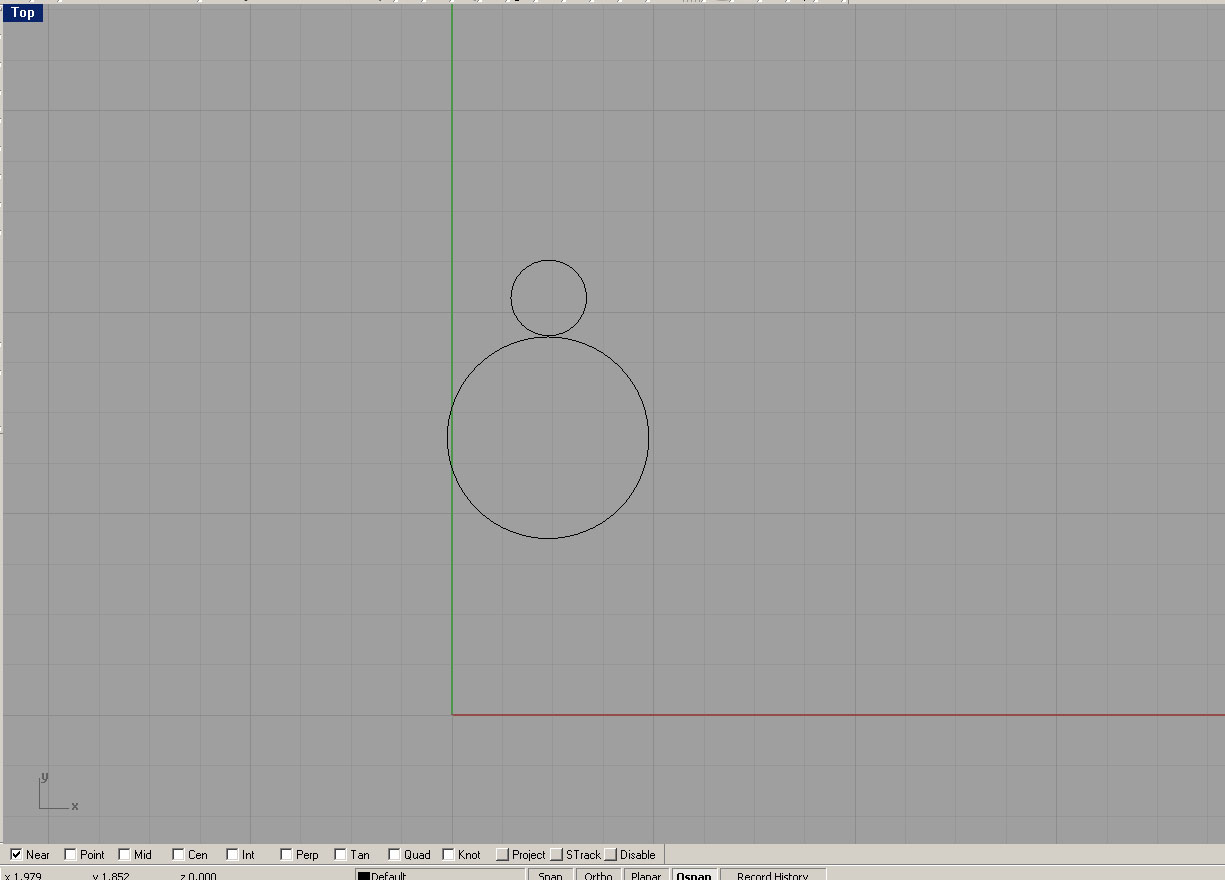 Next, make sure Near is checked in the options at the bottom of the screen.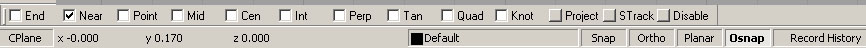 From the menu bar, left-click on Curve < Arc < Start, End, Radius.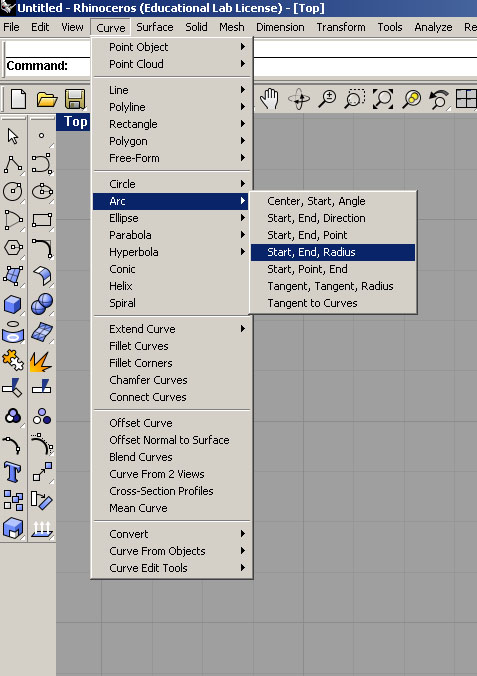 Click on the upper half of the large circle. See below. 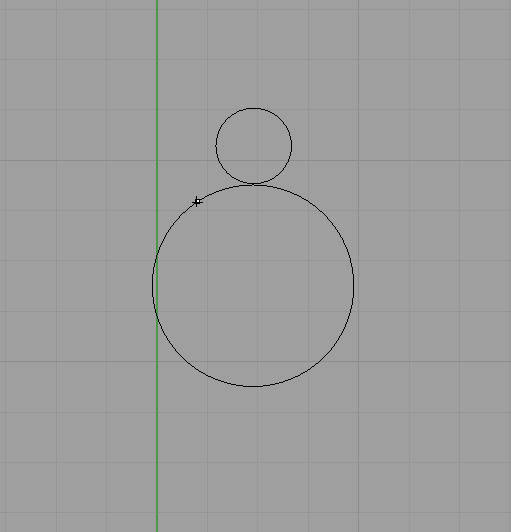 Then, click on the lower half of the smaller circle. See below.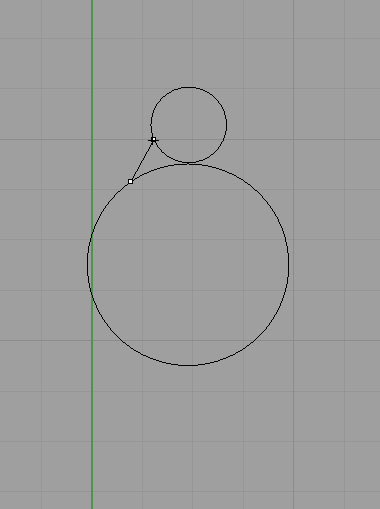 Move your mouse on the screen so you get an arc between the large and small circle. See below. 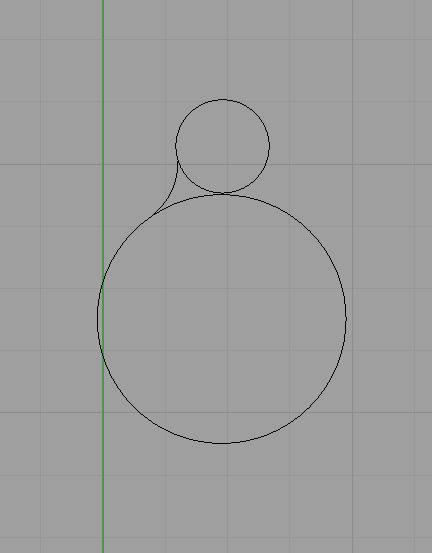 Repeat Steps 8-11 so you have an arc on the other side of the circles. Your screen should look like below.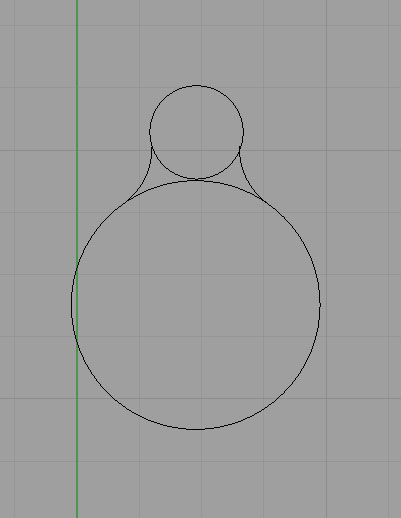 Type Trim to activate the Trim command. See below.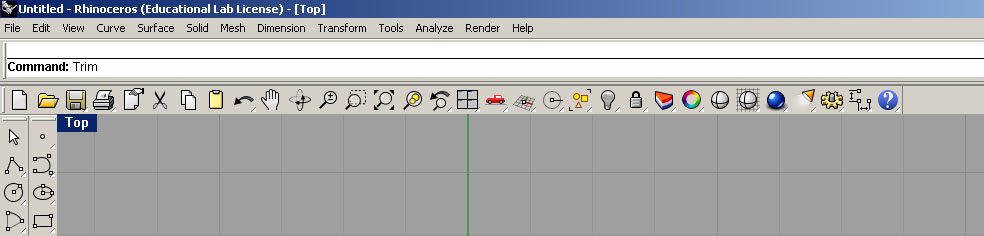 Click on both the arcs. They should turn yellow in color. Then, press Enter. See below.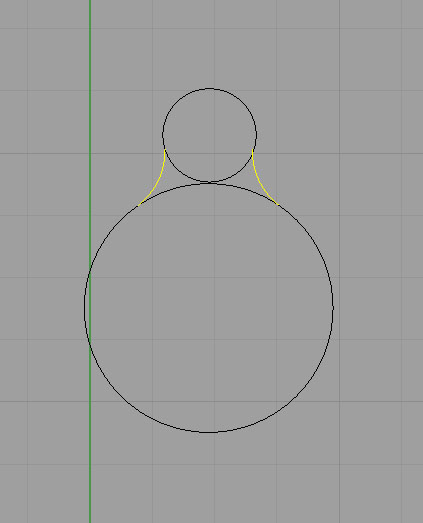 Then, click on the lower half of the small circle and the upper half of the large circle. The circles will be trimmed. Your screen should look like below. 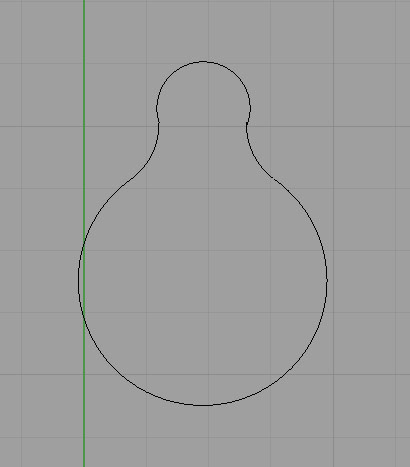  Activate the circle too again. Then, click in the center of the small circle. Enter a value of .125 diameter and press Enter. Your screen should look like below.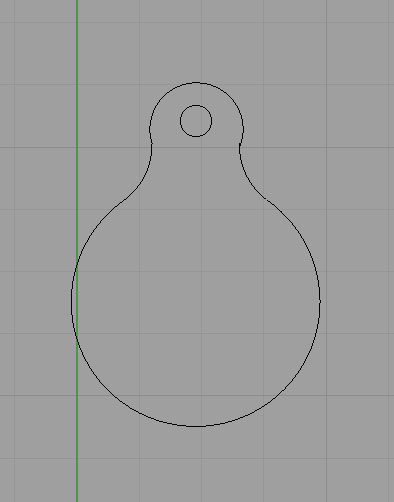 Double-click on the text Top. Your screen should look like below. 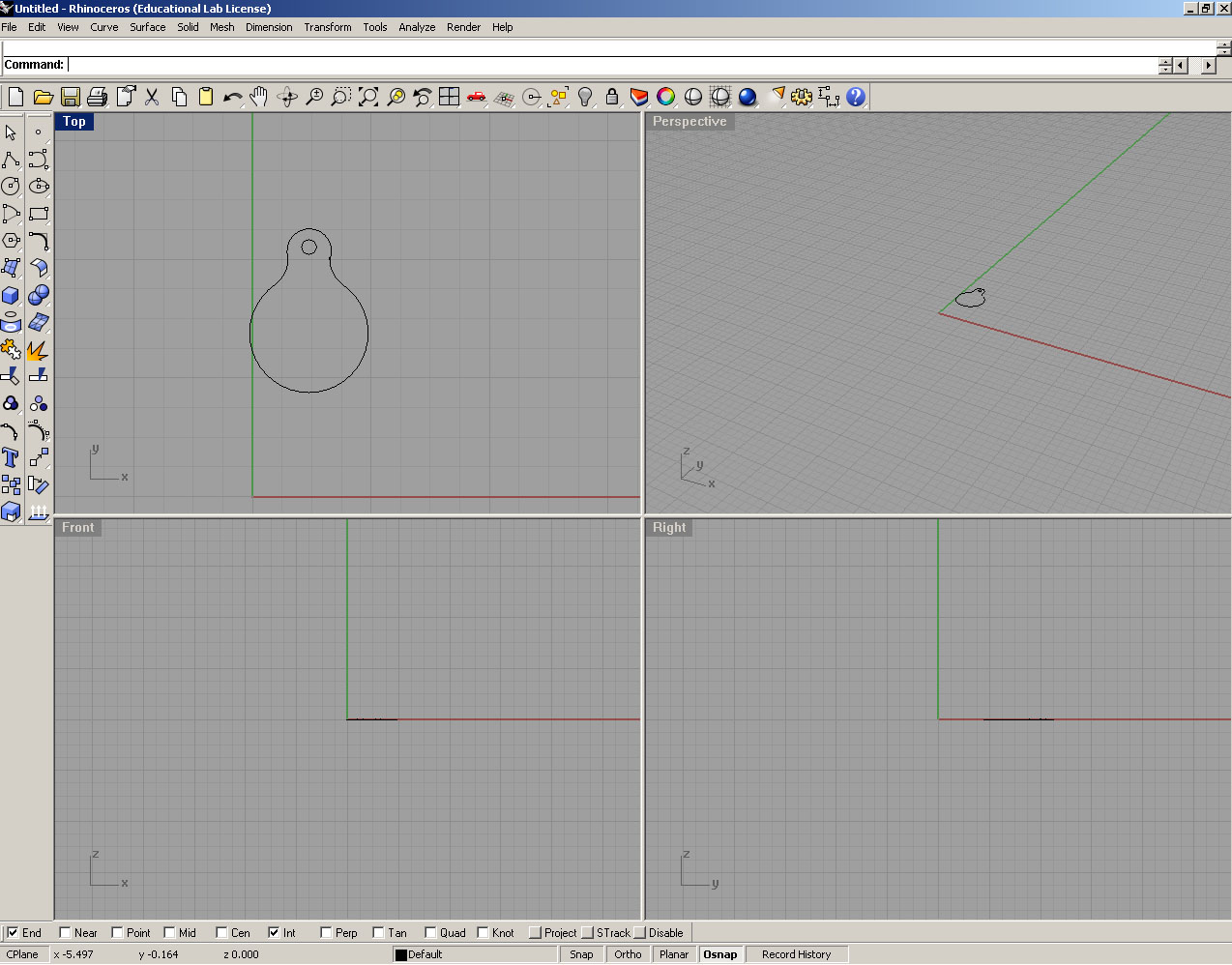  From the menu bar, left-click on Edit < Select Objects < All Objects. Your circles should turn yellow in color.From the menu bar, left-click on Solid < Extrude Planar Curve < Straight. 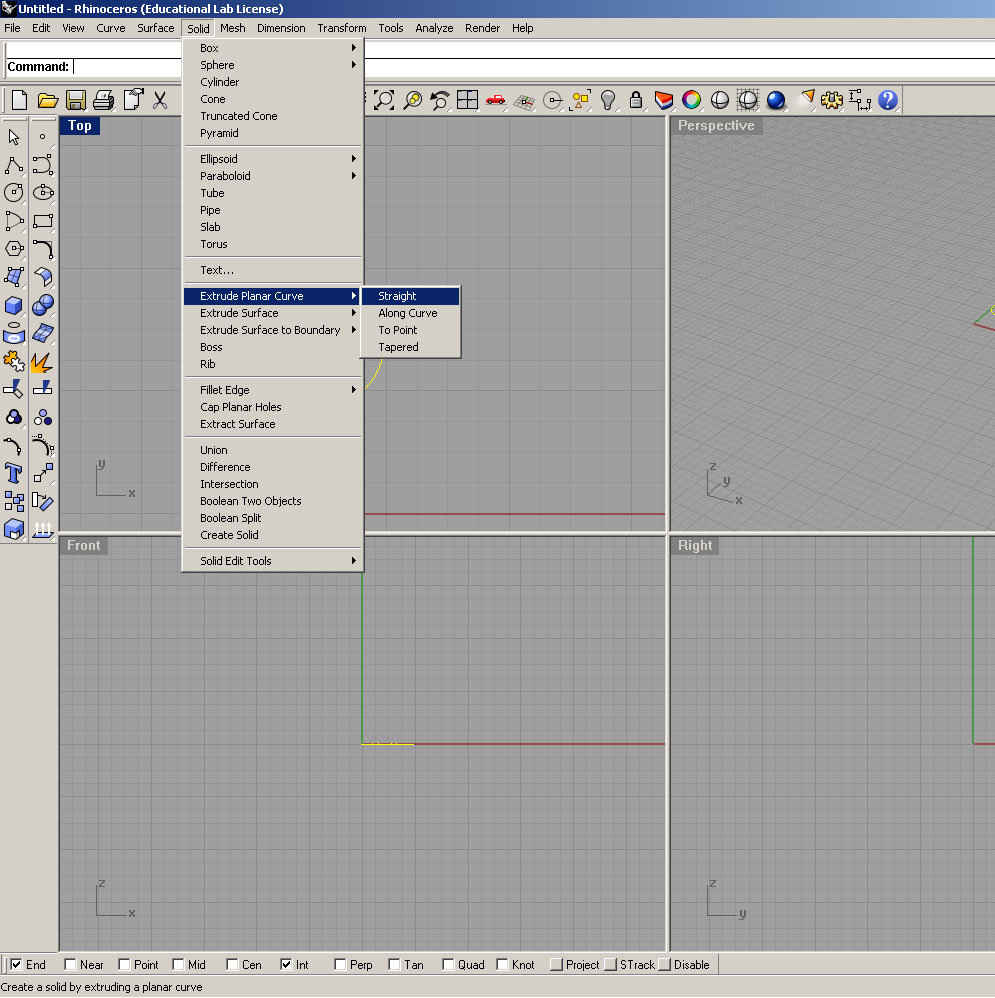 Enter a value of .125 for the Extrusion distance. Press Enter.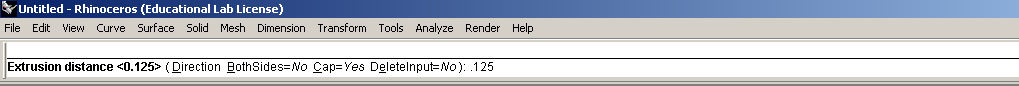 Right-click on the text Perspective and choose Shaded. Your screen should look like below.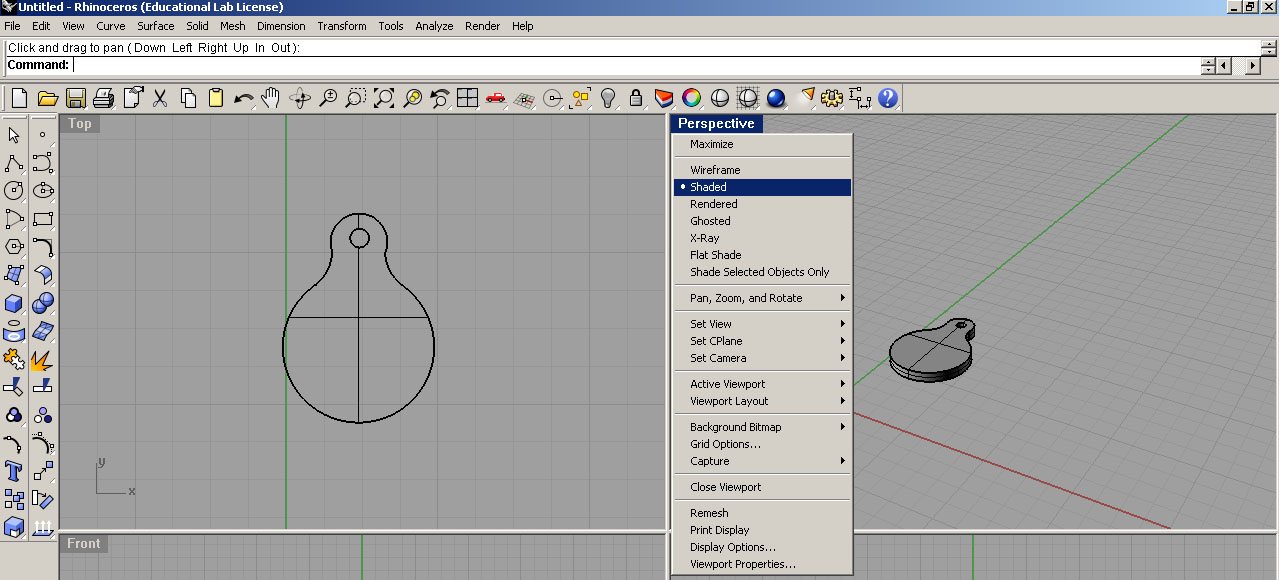 From the menu bar, left-click on Solid < Text. Match the following settings and click OK.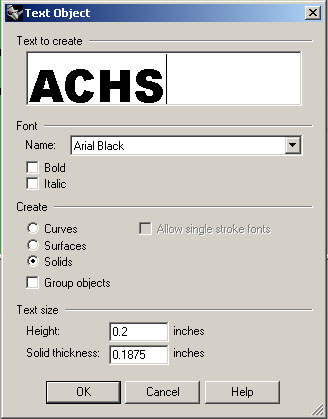  **You may type different letters than ACHS. However, you may have to adjust the text Height value.  
  For instance, a smaller number results in smaller text. See below.Move your mouse on the screen to center the text in the large circle. Left-click to commit. See below.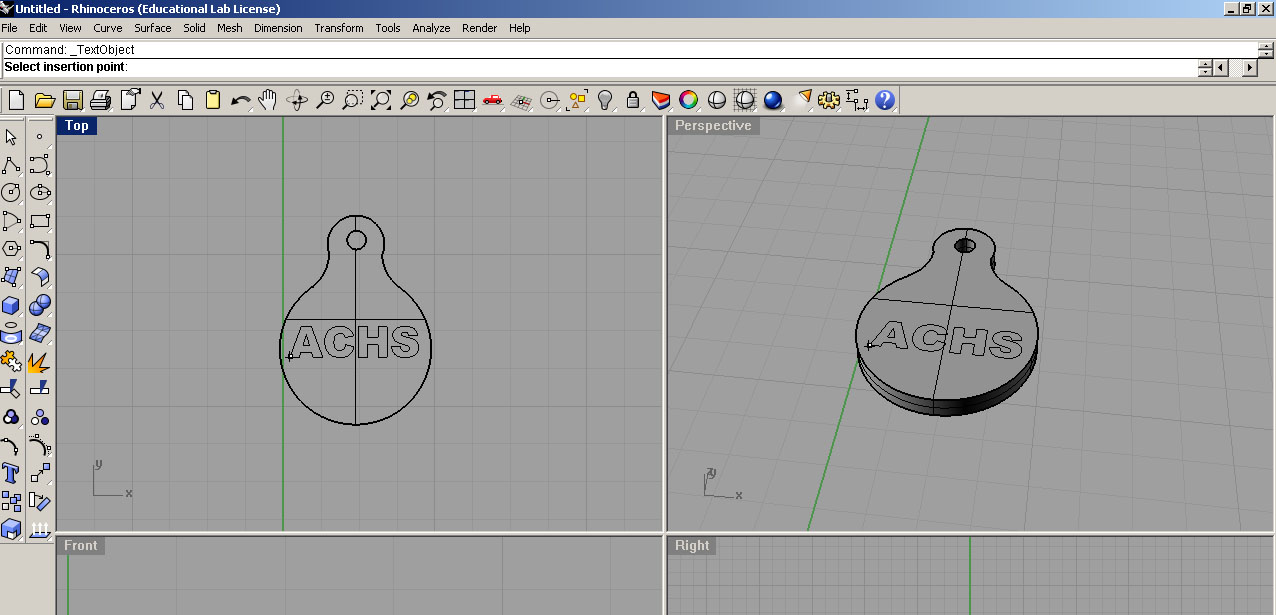 Your screen should look like below. 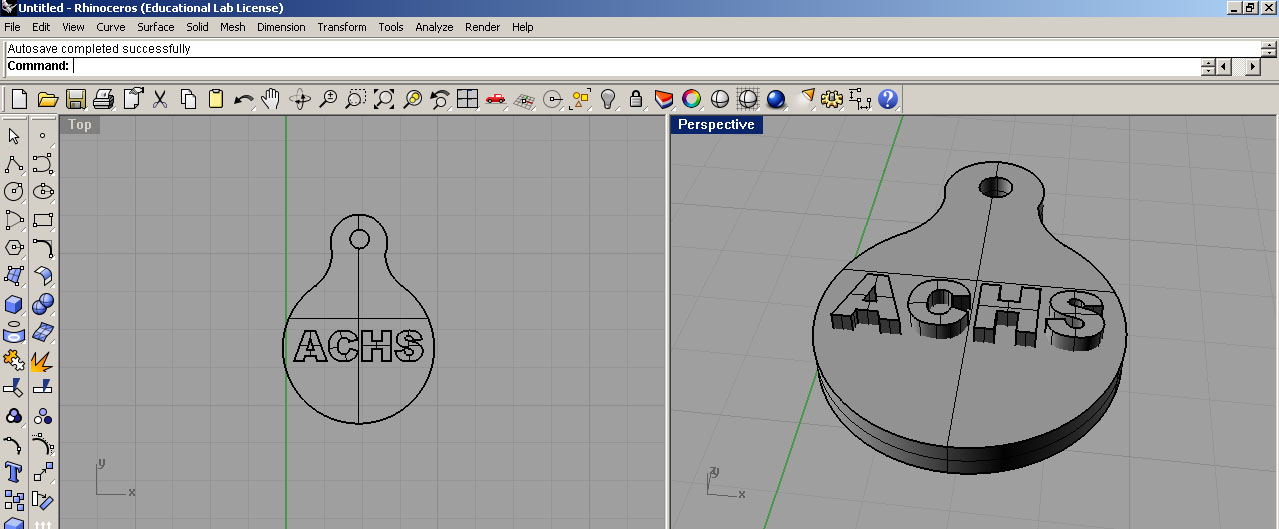 Click File < Save As… to save your file.  You must navigate and save to your Z:\ Drive!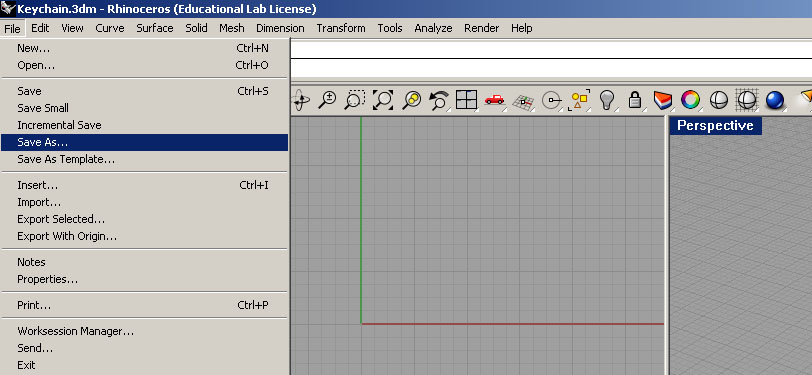 Log onto your Gmail.  Email (file attachment) your saved file to jon.salaban@chsd117.org